Правила  «Кубок S.P.A.S. по спортивному ножевому бою»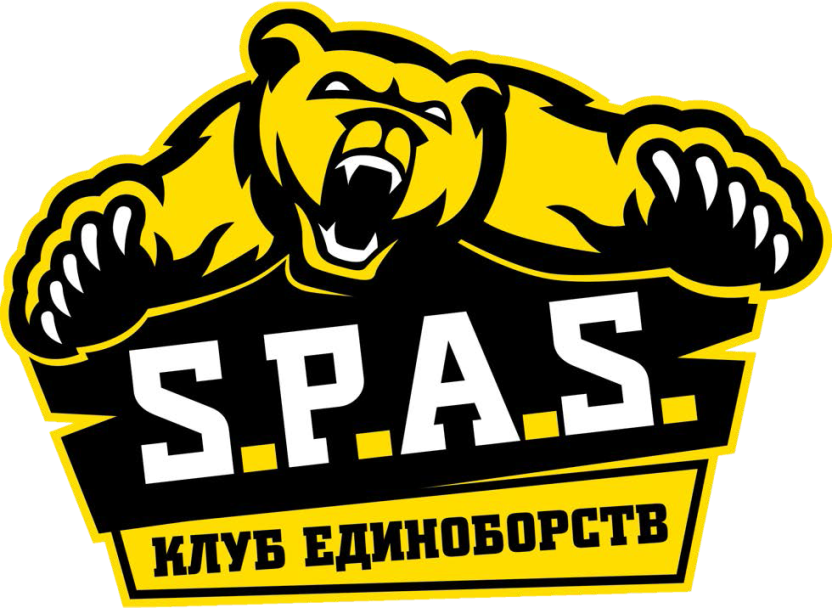 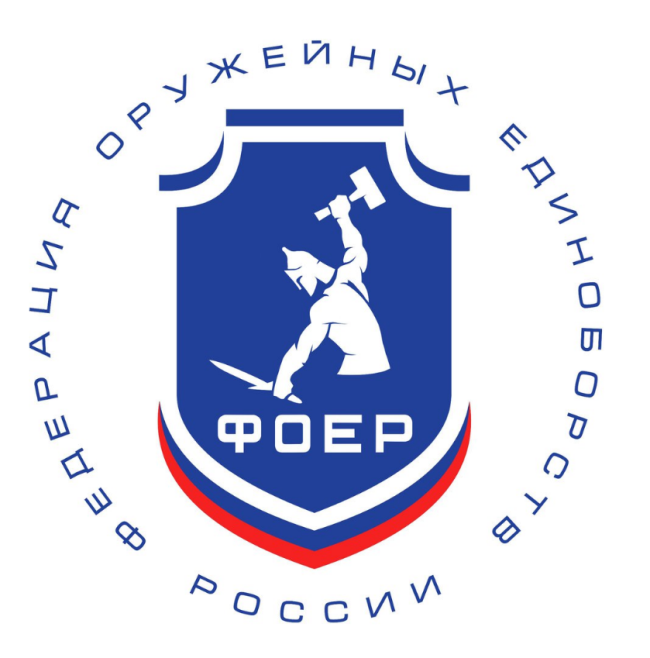 Москва       2021СТАТЬЯ 1. ПЛОЩАДКА ДЛЯ ПРОВЕДЕНИЯ СОРЕВНОВАНИЙ1.  Площадка для соревнований должна соответствовать требованиям, установленным регламентом «С.П.А.С.» и ФОЕР.2.      Площадка должна быть оборудована электронной системой фиксации ударов "Спорт-нож" для проведения поединков.3.      В зоне прямой видимости площадки для проведения соревнований должны находиться стол руководителя и секретаря судейской бригады.СТАТЬЯ 2. СОСТАВ СУДЕЙСКОЙ БРИГАДЫ И РЕГЛАМЕНТ ПОЕДИНКА1.      Состав судейской коллегии устанавливается регламентом проведения турниров «С.П.А.С.» и ФОЕР.2.      Регламент поединка:2.1   Секретарь объявляет пару, выходящую на предстоящий поединок, и участников, которым надлежит подготовиться к следующему поединку. Объявленные участники занимают исходные позиции на обозначенных участках площадки.2.3   Рефери убеждается в готовности соперников к поединку, после чего подает команду «Бой!». С этого момента начинается учёт и оценка действий.2.4   Поединок останавливается чётко слышимой командой «Стоп!», после чего время поединка останавливается, любые удары результативными не считаются. По команде «Стоп!» участники прекращают действия и на месте ждут дальнейших распоряжений рефери.2.5  При выполнении запрещенных действий поединок останавливается, участники возвращаются на центр площадки; участник, нарушивший правила, получает предупреждение/штрафные очки.2.6   Поединок заканчивается командой (сигналом) об окончании времени поединка, после чего любые удары результативными не считаются.2.7   Поединок может быть остановлен рефери в случаях:Выполнения одним из участников критериев победы;Нокаута или технического нокаута участника;Нокдауна (снижения обороноспособности или прекращения одним из участников координированных защитных действий);Потери имитации ножа одним или обоими участниками;Нарушения правил или выполнения запрещённого действия;Истечения времени поединка;Поломки имитации ножа или защитного снаряжения;Получения травмы;Подачи сигнала участником или секундантом об отказе от боя и признании проигрыша («выброс полотенца»);Иной ситуации, требующей вмешательства судей.2.8  По окончании поединка соперники занимают исходные позиции для оглашения результатов поединка.2.9	После объявления победителя соперники без промедления покидают площадку (разрешается задержаться для того, чтобы выразить уважение сопернику, зрителям или судьям).СТАТЬЯ 3. ОФИЦИАЛЬНАЯ ФОРМА ОДЕЖДЫ1.      Официальная форма одежды судейского комитета и участников устанавливается регламентом «С.П.А.С.» и ФОЕР.2.      Обязательная защитная экипировка:фехтовальная маска;защитные перчатки для рук; не допускается использование перчаток с открытыми пальцами.3.      Разрешается использование пахового бандажа, капы и эластичных суппортов, если это не противоречит регламенту турнира.4.      Использование иного защитного инвентаря запрещено, если это не противоречит регламенту турнира.СТАТЬЯ 4. ПРАВА И ОБЯЗАННОСТИ УЧАСТНИКОВ СОРЕВНОВАНИЙ И СЕКУНДАНТОВ1.      Участник обязан:соблюдать правила соревнований;быть вежливым и корректным;выполнять требования судейской бригады;являться на поединок по вызову судейской бригады;не останавливать самостоятельно поединок;не покидать самостоятельно соревновательную площадку.2.      Участник имеет право:использовать средства индивидуальной защиты, согласно правилам и регламенту соревнований;обращаться в судейскую коллегию через представителя команды;иметь секунданта;подавать условный сигнал (поднятие руки вверх) в случае получения травмы, отказа продолжать поединок или необходимости поправить снаряжение;отказаться от проведения поединка или дальнейшего участия в соревнованиях.3.      Секундант обязан: соблюдать правила соревнований;быть вежливым и корректным;выполнять требования судейской бригады;находиться за границей площадки во время проведения поединка;в случае ведения видеосъемки предъявлять ее по требованию рефери. 4.      Секундант имеет право:на мгновенный протест в ходе поединка или сразу после него. Если по результатам видео просмотра рефери принимает решение оставить счет без изменений, то в данном поединке секундант теряет право протеста;осуществлять видеосъемку поединка.СТАТЬЯ 5. ПОРЯДОК ПРОВЕДЕНИЯ ПОЕДИНКА1.      Поединок ведётся до победы одного из участников.2.      Время поединка устанавливается 2 минуты.3.      Поединок может закончиться досрочно (статья 15).4.    Поединок начинается командой рефери «Бой», останавливается командой «Стоп».* После команды «Время» (произнесенной секундометристом) удары не засчитываются и в зачет не идут. Во избежание споров все зачетные удары должны быть проведены до команды «Время».5.  Система электронного судейства используется ТОЛЬКО для определения результативности действий спортсменов во время эпизодов. В течение боя табло системы судейства РЕГУЛЯРНО обнуляется для упрощения судейства. Как правило, табло обнуляется во время тактических пауз. Счет боя выставляется карточками с цифрами вручную.6.    Исходный счет 0:0. Бой идет до 5 баллов. Ведение счета поединка происходит путем начисления «зачетных» (статья 6) и «штрафных» баллов (статья 7) к исходному счету «0:0».7.      «Зачетные баллы» начисляет рефери исходя из счета на табло электронной системы судейства «Спорт-нож», секретарь судейской бригады фиксируют эти баллы карточками с цифрами вручную.8.  «Штрафные баллы» начисляет рефери за нарушение правил, секретарь судейской бригады фиксирует эти баллы карточками с цифрами вручную.9.    Если по истечении времени раунда спортсмены имеют равный счет, то бой идет до первого начисленного балла (зачетного или штрафного) без ограничения времени, если это не противоречит регламенту турнира.10. Если во время поединка в электронной системе «Спорт-нож» выявляется поломка, не позволяющая правильно начислять баллы, то после ремонта/замены системы «Спорт-нож» поединок возобновляется со счетом 0:0.СТАТЬЯ 6. ЗАЧЕТНЫЕ БАЛЛЫ1.      Электронная система судейства «Спорт-нож» автоматически начисляет очки и демонстрирует их на табло.2.      На основании начисленных электронной системой судейства очков рефери присуждает зачетные баллы.3.      Рассматривается только счет электронной системы судейства, начисленный ударами в разрешенные области.4.      Удары спортсмена, зафиксированные «Спорт-ножом» о свое тело, рассматриваются в пользу соперника.5.      Удары спортсмена, зафиксированные «Спорт-ножом» с нарушением правил или после нарушения правил, не засчитывают.6. Один зачетный балл получает спортсмен, который провел «чистую атаку» (статья 8).7. Один зачетный балл получает спортсмен, который вышел из обмена ударов с разницей в 3 балла и больше в свою сторону, при этом его противник должен иметь не больше 2 баллов (то есть нанести оппоненту поражения не больше чем на два балла).Например:1 балл присуждается, если счет после обмена ударов 3:0, 4:0, 4:1, 5:1, 6:1…, 5:2, 6:2, 7:2, 8:2,...1 балл НЕ присуждается, если счет после обмена ударов: 2:1, 3:1, 4:2, 5:3, 5:4, 6:3, 6:4, 6:5 и т.д.При счёте, например, 7:3, 8:3, 9:3... балл также не зачисляется, так как превышен максимальный порог возможных пропущенных ударов в 2 балла. В этом случае считается, что оба противника вышли из столкновения проигравшими.8.    Судьи останавливают обмен ударами, если каждый из бойцов набирает на табло «Спорт-ножа» по 3 очка и более (так как из этого эпизода никто не выйдет победителем).СТАТЬЯ 7. ШТРАФНЫЕ БАЛЛЫ1.      Наказание за любые запрещенные действия производит рефери.2.      Наказания подразделяются на «устное предупреждение» и «штрафной балл».3.   «Штрафные баллы» и «устное предупреждение» рефери выносит согласно статье 11.4.      «Штрафной балл» должен быть подсчитан, как «+1» или «+2» к счету соперника.СТАТЬЯ 8. ЧИСТАЯ АТАКА1.   Чистая атака – удары «Спорт-ножом», нанесенные в разрешенные области, которые привели к начислению очков на табло электронной системы судейства, но при этом не последовало незамедлительных ответных ударов соперника (к примеру: встречные удары, ответные удары с выпадом).СТАТЬЯ 9. РАЗРЕШЕННЫЕ И ЗАПРЕЩЕННЫЕ ОБЛАСТИ1.      Голова:Разрешены все удары «Спорт-ножом» в область, защищенную фехтовальной маской.Запрещены любые удары в область затылка.Запрещены удары руками и ногами, захваты. 2.      Шея:Разрешены колющие, режущие и рубящие удары «Спорт-ножом» в область, защищенную воротником маски.Запрещены любые удары со стороны затылка.Запрещены удары руками и ногами, захваты.3.      Туловище:Разрешены все удары спорт-ножом.Запрещены любые удары в пах и в позвоночник.Запрещены удары руками, ногами, захваты за одежду на туловище.4.      Руки:Разрешены все удары спорт-ножом, захваты, удары руками.Запрещены удары ногами.5.      Ноги:Разрешены все удары спорт-ножом.Запрещены захваты, удары руками и ногами.СТАТЬЯ 10. РАЗРЕШЕННЫЕ ДЕЙСТВИЯ1.    Любые режущие и колющие удары имитацией ножа по всем направлениям и частям тела, кроме запрещенных.2.      Сбив, накладка, блокировка рукой вооруженной руки противника.3.  Борцовская техника и захваты за руки или тело противника в стойке без проведения бросков, без обоюдного падения, проведения приёмов обезоруживания.4.      Все действия кроме запрещенных.СТАТЬЯ 11. ЗАПРЕЩЕННЫЕ ДЕЙСТВИЯУстное предупреждение выносится за следующие действия:непреднамеренное нарушение целостности личной экипировки или экипировки противника;непреднамеренное техническое действие, запрещенное правилами;удары в шею и удары рукой вооруженной руки, не приведшие к травме;атаку соперника до команды «Бой» или после команды «Стоп»;«Навал» - серийную атаку без применения защитных действий (блокирование свободной рукой, раздергивание на ногах и т.д.);сближение с соперником до команды «Бой»;выход обеими ногами за границы площадки (дольше 1 секунды) без действий, указанных в пункте 10.3. Исключением, не влекущим за собой предупреждение, является нарушение границ площадки в следующих случаях:выход обоих участников за границу в процессе клинча или обоюдных технических действий;выход одной ногой;кратковременный выход (не более 1 секунды) двумя ногами в процессе передвижения по площадке.2.   Следующие запрещенные действия наказываются 1 (одним) «штрафным баллом»:любое запрещенное действие из указанных в пункте 11.1 после первого устного предупреждения;умышленный разворот к сопернику спиной;касание соревновательной площадки 3 опорными точками (если данное касание не является элементом технического приема);произнесение любых замечаний участником в ходе поединка;попытка применения техники борьбы (броски, болевые и удушающие приемы), если не повлекли за собой травмы;любой удар в запрещенную область не повлекший травму;попытка или снятие фехтовальной маски с себя или противника в ходе поединка;любая атака упавшего соперника (повторные удары);захват за лезвие спорт-ножа (краткосрочный);удары головой, руками, ногами и рукоятью спорт-ножа, не повлекшие травмы.3.  Следующие запрещенные действия наказываются 2 (двумя) «штрафными баллами»:потеря спорт-ножа;метание спорт-ножа.Исключением является ситуация, в которой оба участника поединка потеряли спорт-нож, в данном случае никакие штрафные баллы не начисляются.СТАТЬЯ 12. ДИСКВАЛИФИКАЦИЯ1.      За умышленное (по мнению судей) выполнение запрещённого действия.2.      За захват и удержание ножа за лезвие.* Кратковременный (менее одной секунды) захват за лезвие имитации ножа оценивается «штрафным баллом».3.      За запрещённое действие, приведшее к травме соперника.4.      За 3 нарушения в течение соревнований, которые могли привести к травме соперника.5.      За разговоры и пререкание с судьёй, оскорбительные и нецензурные реплики, действия, нарушающие этические нормы. В случае, если подобные запрещенные действия выполняются представителем команды, то рефери имеет право вынести на рассмотрение главного судьи вопрос об отстранении команды от дальнейшего участия в соревнованиях.6.      За применение несоответствующей экипировки, если боец проигнорировал замечания судей и все равно использовал данную экипировку.7.      Отстранение спортсмена от дальнейшего участия в соревнованиях:при повторной дисквалификации за захват за лезвие имитации ножа.при повторной дисквалификации за запрещенные действия, которые могли привести к травме соперника.8.      Отстранение команды от дальнейшего участия в соревнованиях:при повторной дисквалификации одного из спортсменов команды на основании п. 5. Бои других участников команды, которые проходят непосредственно в момент принятия решения о ее дисквалификации, засчитываются в общем порядке, после чего команда снимается с соревнований.СТАТЬЯ 13. НОКДАУН1.      Нокдауном является:ситуация, при которой участник сбит на пол или потрясен в результате удара, либо неспособен адекватно отвечать требованиям поединка;любая остановка участника, показывающая реакцию на боль в результате удара и нежелание продолжать поединок.2.      Даже в отсутствие этих признаков рефери может интерпретировать как нокдаун ситуацию, когда в результате продолжения поединка возникает угроза безопасности участника. СТАТЬЯ 14. ПРОЦЕДУРА ПРИ НОКДАУНЕ1.  Если участник оказался в нокдауне в результате атаки соперника с использованием разрешенных технических действий, то рефери предпринимает следующие меры:Останавливает поединок, объявив: «Стоп», с целью разделить нападавшего от находящегося в нокдауне соперника.Начинает отсчет громко вслух от «Один» до «Десять» с секундным интервалом, повернувшись к находящемуся в нокдауне участнику, при этом выполняя специальные жесты рукой, показывая отсчет времени.В случае, если находящийся в нокдауне участник встает во время отсчета рефери и желает продолжить борьбу, рефери должен продолжить счет до «Восемь» для полного восстановления этого спортсмена. Затем рефери должен определить, восстановился ли спортсмен и, если так, то прибавить 3 балла его сопернику (чьи действия привели к нокдауну) и продолжить поединок командой «Бой».Если участник, находящийся в нокдауне, не демонстрирует готовность продолжать поединок при счете «Восемь», рефери продолжает счёт до «Десять» и объявляет другого участника победителем нокаутом.Если у рефери есть опасение за здоровье участника, он может прибегнуть к помощи медика.2.      Если оба участника потеряли боеспособность, рефери будет продолжать отсчет, пока один из соперников не восстановится в достаточной степени, чтобы продолжать поединок.3.   Если оба участника не оправились при счете «Десять», победитель будет определен по счету поединка до момента нокдауна.4.    Если рефери считает, что участник не в состоянии продолжать бой, то своим судейским решением может объявить победителя и без отсчета или без продолжительного отсчета.СТАТЬЯ 15. КРИТЕРИИ ПОБЕДЫПри достижении одного из критериев победы рефери объявляет победителем одного из спортсменов.1.   Победа по очкам. Победа присуждается спортсмену, набравшему первым 5 зачетных баллов или по истечении времени поединка имеющему большее количество баллов.2.    Победа за явным преимуществом (досрочная) присуждается бойцу, который в одном завершенном эпизоде набрал на табло «Спорт- ножа» 5 очков и больше, при этом его соперник имеет счет 0 очков на табло «Спорт-ножа».Например: досрочная победа - это 5:0, 6:0, 7:0... на табло «спорт – ножа».3.   Победа за явным преимуществом (досрочная) присуждается бойцу, который набрал 10 очков и больше, при этом его соперник имеет счет 0 очков на табло «Спорт-ножа». Как только на табло фиксируется счет 0:10 бой останавливается и вне зависимости от того, как дальше может измениться счет на табло, победа присуждается бойцу, набравшему 10 очков и более.Например:- 0:9 – бой не останавливается, но если после этого возникает пауза между ударами (связанная с разрывом дистанции или по другим причинам), то победа присуждается на основании пункта 15.2. - 0:10 – при таком счете, даже если сразу происходит изменение в счета на 2:10 – бой останавливается, и досрочная победа присуждается бойцу, который набрал ранее 10 баллов.4.  Победа нокаутом (досрочная). Победа присуждается спортсмену, соперник которого получил нокаут.5.    Победа по неявке соперника. В случае неявки спортсмена на бой в течении 2 минут после приглашения его на площадку, победа присуждается его сопернику.6.   Победа по дисквалификации соперника. Победа присуждается спортсмену, соперник которого был дисквалифицирован.7.    Победа по отказу участника или секунданта. Победа присуждается спортсмену, соперник которого (или его секундант) отказался от дальнейшего проведения боя.ВИДЕО ПАМЯТКА РАЗБОРА МОМЕНТОВ ПРАВИЛВидео сделано для разъяснения правил: «АРМА».Чистая победа - набор 5 баллов и более с выходом:Видео 1: https://youtu.be/p7mnaswI7iM Нарушение - выход за границу площадки.Видео 2: https://youtu.be/5uup6P_RyC4 Действия бойца в площадке – поднятая рука. Поворот спиной – провокация.Видео 3: https://youtu.be/1UaDkG3hk3Q Нарушение – движение до команды «Бой».Видео 4: https://youtu.be/qWu0w0ly0hY Нарушение – атака после команды «Стоп».Видео 5: https://youtu.be/xQQsA8yx0UA Дисциплинарные наказания – крики, споры с судьей со стороны команды.Видео 6: https://youtu.be/NgxGGgrlgX0 Дисциплинарные наказания – крики и споры бойца с судьей.Видео 7: https://youtu.be/EE_KLPS1ln0Нарушение – захват за снаряжение.Видео 8: https://youtu.be/5r6IjLPsdNs Нарушение – захват за нож/лезвие ножа.Видео 9: https://youtu.be/wQvIzkwTRfY Нарушение – падение на землю.Видео 10: https://youtu.be/DDUILSXrW6c   «Навал» - серийная атака с игнорированием защитных действий.Видео 11: https://youtu.be/DQtwKni_LCA Эпизод и правило окончания эпизода.Видео 12: https://youtu.be/nR081MTStOc Нарушение – потеря ножа (АРМА и СПАС – 2 балла).Видео 13: https://youtu.be/cm1av3LvDj8 Нарушение – рукопашные действияВидео 14: https://youtu.be/YgpVpKtOrBA Непреднамеренные нарушения правил.Видео 15: https://youtu.be/MmdyNilfM3M Нарушение – удар с проносом, удар в затылок.Видео 16: https://youtu.be/LNj9R-Y-ZsE   Нарушение удары в позвоночник, в затылок.Видео 17: https://youtu.be/NkOePM2G3tY Нарушение – укол в шею.Видео 18: https://youtu.be/kKb6J9l1e-0 Набор 1 балла – по разнице баллов:Видео 19: https://youtu.be/uVUxVu-RrLc Выполнение клинча.Видео 20: https://youtu.be/BHxzXA3f6rY ВАЖНО: любая апелляция проводится в рамках правил.Сторона, подающая жалобу, подходит к главному судье:находит видео правил (указывает номер видео, допустим №15),предоставляет видео боя или просит посмотреть видео судейской бригады,указывает эпизод и несогласие с решением судей,если замечание имеет основание, судьи принимают решение о старте боя с момента нарушения или о полной перебоевке,при отрицательном решении боец/команда лишаются права подавать жалобы.